Finančné inštitúcie                  BEZHOTOVOSTNÝ  PLATOBNÝ STYKJe realizovaný prevodom prostriedkov z účtu platiteľa na účet príjemcu platby. Pri bezhotovostnom platobnou styku sa nevyužívajú hotovostné peniaze, ale tzv. depozitné - bankové peniaze. Je realizovaný výlučne prostredníctvom bánk.  Prostriedky používané pri bezhotovostnom platobnom styku:príkazy na úhradupríkazy na inkasášekyplatobné kartyPodmienkou pre realizáciu bezhotovostného platobného styku je teda existencia bankového účtu ako na strane odosielateľa peňazí, tak aj na strane ich príjemcu. BEŽNÝ ÚČETje bankový produkt, prostredníctvom ktorého môže klient vykonávať každodenné bankové operácie.Medzi základné operácie patrí vklad, výber a prevod peňazí na iný účet. Štandardnými službami spojenými s bežným účtom sú trvalé príkazy a inkasá. Za vedenie bežného účtu si obyčajne banka účtuje poplatok.IBAN (International Bank Account Number)medzinárodné číslo bankového účtu, používané pri zahraničných transakciách v rámci EÚ, ktoré má rovnakú štruktúru vo všetkých krajinách únie.Prvé dva znaky sú vždy povinné alfabetické a predstavujú kód krajiny. Ďalšie dva znaky sú povinné numerické a predstavujú kontrolné číslice a posledná časť môže obsahovať maximálne do 30 znakov rôzneho charakteru.Číslo bankového účtu - je jedinečná kombinácia písmen, číslic a symbolov, určená na identifikáciu bankového účtu. KREDITNÁ KARTAje úverový produkt, ktorý umožňuje klientovi čerpať úver, do bankou schválenej výšky úverového limitu.Kreditná karta umožňuje, podobne ako debetná platobná karta, uskutočňovať platby a výbery hotovosti. Na rozdiel od debetnej platobnej karty, klient nemusí mať v banke bežný účet.Majiteľ kreditnej karty môže čerpať úver počas istého obdobia (väčšinou 30 až 50 dní) bezúročne. Po uplynutí bezúročného obdobia musí klient zaplatiť minimálnu splátku (od 5 do 10 % z vyčerpanej sumy) a zostatok úverového limitu môže použiť v ďalšom období.Bankomat (ATM - Automatic Teller Machine)je zariadenie umožňujúce platobnou kartou vyberať hotovosť. V niektorých bankomatoch však možno aj vkladať hotovosť, uskutočňovať prevod alebo vykonávať platby (napr. dobíjanie kreditu k predplateným kartám mobilného telefónu).Na všetky tieto operácie je nevyhnutné použiť platobnú kartu (debetnú alebo kreditnú) spolu s PIN číslom alebo aplikáciu v mobilnom telefóne. PIN (Personal Identification Number)zvyčajne štvormiestne osobné identifikačné číslo viažuce sa k platobnej karte. PIN umožňuje vykonávať transakcie, ako sú napr. platba za tovar v obchode alebo výber peňazí z bankomatu.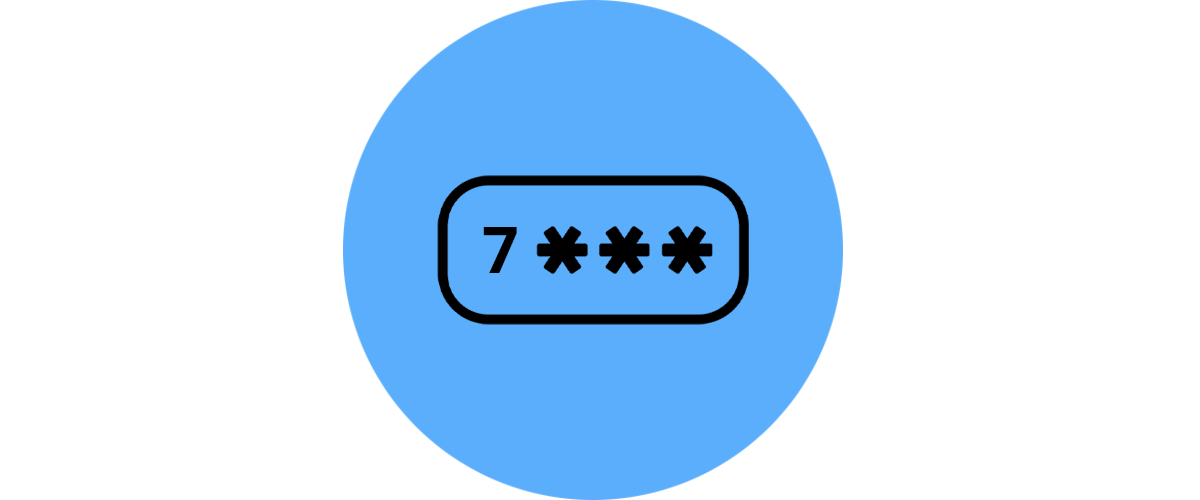 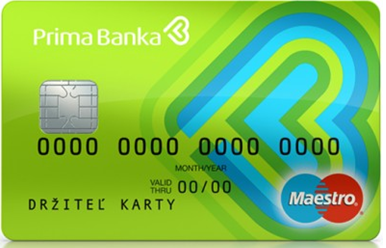 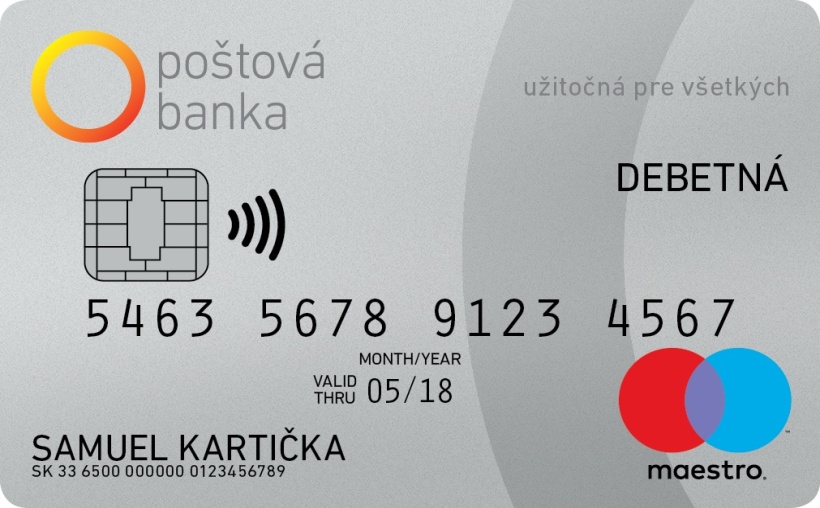 